                  Wow Wednesday PlanningCome and join your child each Wednesday in class. 11am and 2.30pmPlease be aware that some activities may differ slightly in the 2-3 room at Leabank. Please check with staff for any changes.WeekActivity1 – 8th January 2020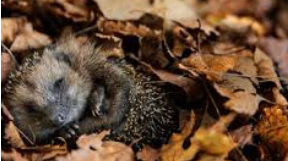 ‘Hibernation Homes’Come and help the cold animals keep warm as they hibernate.UW The World 30-50m Shows care and concern for living things and the environment. 2 - 15th January 2020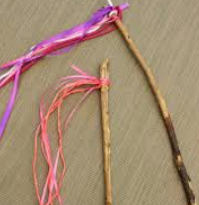 ‘Wind Wands’Come and make beautiful wind wands.UW The World 30-50m Talks about why things happen and how things work. 3 – 22nd January 2020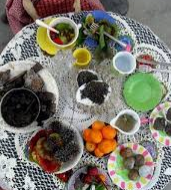 ‘Leafy Tea Party’Come and have a tea party with your child in the mud kitchenEAD Being Imaginative 30-50m Engages in imaginative role‐play based on own first‐hand experiences. 4 -29th January 2020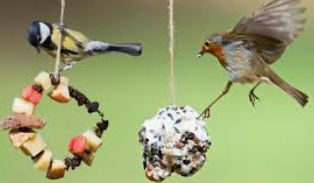 ‘Bird feeders’Join us and make bird feeders in class on Wednesday, then, on Friday help us to place them out in the environment near to nursery..UW The World 30-50m Shows care and concern for living things and the environment. 5 – 5th February 2020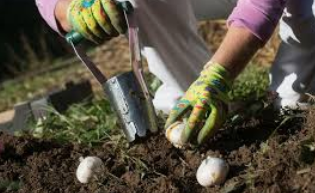 ‘Planting’Help brighten up the nursery garden by planting seasonal flowers and plants.UW The World 30-50m Can talk about some of the things they have observed such as plants, animals, natural and found objects.6- 12th February 2020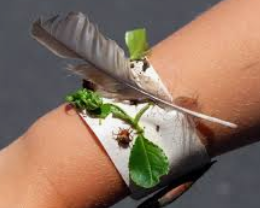 ‘Leafy accessories’ Make bracelets and necklaces from natural resources to take home EAD Exploring & using media & materials 30-50m Beginning to be interested in and describe the texture of things. 